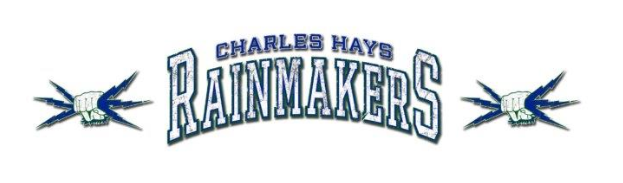 Student Name: Russell Hood (Crested Full Front)Russell Hood (Crested Full Front)Russell Hood (Crested Full Front)Russell Hood (Crested Full Front)Russell Hood (Crested Full Front)Russell Hood (Crested Full Front)ColourSmallMediumLarge XLXXLCharcoalRussell Lightweight Hood (Crested Full Front)Russell Lightweight Hood (Crested Full Front)Russell Lightweight Hood (Crested Full Front)Russell Lightweight Hood (Crested Full Front)Russell Lightweight Hood (Crested Full Front)Russell Lightweight Hood (Crested Full Front)ColourSmallMediumLargeXLXXLOxford/RoyalSoft style T-Shirt (Crested Full Front)Soft style T-Shirt (Crested Full Front)Soft style T-Shirt (Crested Full Front)Soft style T-Shirt (Crested Full Front)Soft style T-Shirt (Crested Full Front)Soft style T-Shirt (Crested Full Front)ColourSmallMediumLargeXLXXLHeather RoyalDark Heather Jogger Pant (Embroidered Left Thigh)Jogger Pant (Embroidered Left Thigh)Jogger Pant (Embroidered Left Thigh)Jogger Pant (Embroidered Left Thigh)Jogger Pant (Embroidered Left Thigh)Jogger Pant (Embroidered Left Thigh)Jogger Pant (Embroidered Left Thigh)StyleX-SmallSmallMediumLargeXLXXLMen’s- CharcoalLadies- CharcoalPom Pom Toque (Embroidered Front)Pom Pom Toque (Embroidered Front)ColourOne Size Fits AllNavy